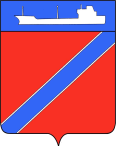 ПОСТАНОВЛЕНИЕАДМИНИСТРАЦИЯ ТУАПСИНСКОГО ГОРОДСКОГО ПОСЕЛЕНИЯТУАПСИНСКОГО РАЙОНА  от _20.07.2017г__                                                                            № _1069__г. ТуапсеО предоставлении Полюбиной Т.В. разрешения на отклонение от предельных параметров разрешенного строительства на земельном участке с кадастровым номером: 23:51:0102006:33, расположенном по адресу: Краснодарский край, г.Туапсе, ул. К. Маркса, д. 30 	В соответствии с Градостроительным кодексом Российской Федерации, Федеральным законом от 6 октября 2003 года № 131-ФЗ «Об общих принципах организации местного самоуправления в Российской Федерации», Правилами землепользования и застройки Туапсинского городского поселения Туапсинского района, утвержденными решением Совета Туапсинского городского поселения от 24 сентября 2015 года № 43.2,                 п о с т а н о в л я ю: 	1. Предоставить Полюбиной Татьяне Васильевне разрешение на отклонение от предельных параметров разрешенного строительства на земельном участке, площадью 500 кв.м., расположенном по адресу: Краснодарский край, г.Туапсе, ул. К. Маркса, д.30, с кадастровым номером: 23:51:0102006:33 с установлением следующих параметров: процент застройки -61%. 	2. Отделу имущественных и земельных отношений (Винтер):	1) опубликовать настоящее постановление в газете «Черноморье сегодня»;	2) разместить настоящее постановление на официальном сайте администрации Туапсинского городского поселения Туапсинского района в информационно - телекоммуникационной сети «Интернет».	3. Контроль за выполнением настоящего постановления возложить на заместителя главы администрации Туапсинского городского поселения Туапсинского района Е.М. Балантаеву.	4. Постановление вступает в силу со дня его подписания.  Глава Туапсинского городского поселенияТуапсинского района                                                                            А.В. Чехов 